Семинар для профсоюзного активаобразовательных учреждений районаВ актовом зале МАОУ СОШ №13 15 февраля 2023 года состоялся семинар с председателями первичных профсоюзных организаций и уполномоченными по охране труда, организованный Комитетом Темрюкской районной организации общероссийского профсоюза образования. В рамках мероприятия состоялось чествование детей занявших призовые места в соответствующих номинациях муниципального этапа краевого конкурса детских рисунков «Я выбираю безопасный труд», а также педагогов под чьим руководством были выполнены работы. Ученикам были вручены дипломы муниципального образования Темрюкский район. Преподаватели получили благодарственные письма от центра занятости населения Темрюкского района. Кроме того на семинаре специалистами центра были освещены вопросы изменений в трудовом законодательстве и охраны труда в 2022-2023 году и разъяснены положения нацпроекта «Демография» о возможности получения  бесплатного профессионально обучения и дополнительного профессионального  образования для отдельных категорий граждан.  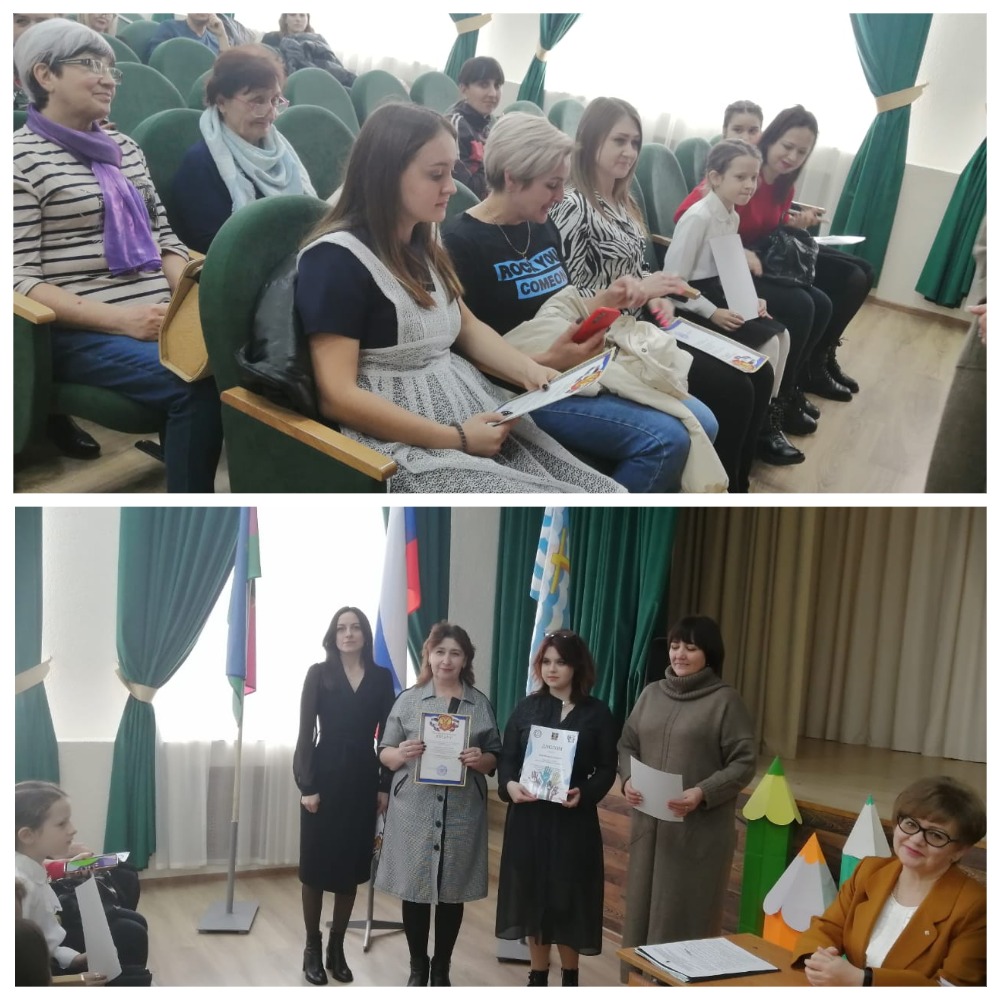 